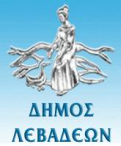 ΝΟΜΟΣ ΒΟΙΩΤΙΑΣΔΗΜΟΣ ΛΕΒΑΔΕΩΝ						Λιβαδειά,	18.07.2022ΑΝΑΚΟΙΝΩΣΗΟ Δήμος Λεβαδέων ενημερώνει ότι η υποβολή αιτήσεων του Προγράμματος «Τουρισμός για Όλους 2022»που αφορά στην επιδότηση των τουριστικών δαπανών διαμονής για 200.000 πολίτες, μπορεί να γίνει μέχρι και την Πέμπτη 21 Ιουλίου 2022με τους εξής τρόπους: Είτε, απ’ ευθείας από τα φυσικά πρόσωπα – δυνητικούς δικαιούχους μέσωτης Ενιαίας Ψηφιακής Πύλης της Δημόσιας Διοίκησης (gov. Gr - https://vouchers.gov.gr) με τη χρήση των κωδικών - διαπιστευτηρίων της Γενικής Γραμματείας Πληροφοριακών Συστημάτων Δημόσιας Διοίκησης(taxisnet).Είτε, στα Κέντρα Εξυπηρέτησης Πολιτών (ΚΕΠ), με την επίδειξη του Δελτίου Αστυνομικής Ταυτότητας ή άλλου πιστοποιητικού ταυτοπροσωπίας (π.χ., διαβατήριο, άδεια οδήγησης, κ.λπ.), και με την υποβολή διεύθυνσης ηλεκτρονικού ταχυδρομείου (e-mail) και αριθμού κινητού τηλεφώνου.Αναλυτικές οδηγίες για το πρόγραμμα Τουρισμός για όλους 2022, με μορφή συχνώνερωτήσεων και απαντήσεων, είναι αναρτημένες στον δικτυακό τόπο της Κοινωνίας της Πληροφορίας, στη διαδρομή https://www.ktpae.gr/erga.
Για περισσότερες πληροφορίες, μπορείτε να επικοινωνείτε με τα ΚΕΠ του Δήμου μας:ΚΕΠ Λιβαδειάς, τηλ.:22613-50.000, 		e-mail: d.levadeon@kep.gov.grΚΕΠ Αγ. Γεωργίου, τηλ.:22613-51.302-3,     e-mail:d.koroneias-voiotias@kep.gov.grΚΕΠ Δαύλειας, τηλ.: 22613-51.420, 		e-mail: d.dayleias@kep.gov.grΚΕΠ Κυριακίου, τηλ.: 22673-50.310, 		e-mail: k.kyriakiou@kep.gov.grΚΕΠ Χαιρώνειας, 22613-51.930, 		e-mail: d.haironias@kep.gov.gr